Your recent request for information is replicated below, together with our response.The amount of money spent by Police Scotland on taxi/private hires for transporting detained asylum seekers or people detained for migration offences in each of the last ten years.Could I also have a breakdown of the costs of each job in each of the last five years, including where the taxi travelled to and from?In response to your request, we can advise that Police Scotland do not pay for taxis for the transfer of said individuals. As such, in terms of Section 17 of the Freedom of Information (Scotland) Act 2002, this represents a notice that the information you seek is not held by Police Scotland.Immigration Compliance and Enforcement cover the costs of transferring detained illegal immigrants from Police Custody Suites to Accommodation.If you require any further assistance please contact us quoting the reference above.You can request a review of this response within the next 40 working days by email or by letter (Information Management - FOI, Police Scotland, Clyde Gateway, 2 French Street, Dalmarnock, G40 4EH).  Requests must include the reason for your dissatisfaction.If you remain dissatisfied following our review response, you can appeal to the Office of the Scottish Information Commissioner (OSIC) within 6 months - online, by email or by letter (OSIC, Kinburn Castle, Doubledykes Road, St Andrews, KY16 9DS).Following an OSIC appeal, you can appeal to the Court of Session on a point of law only. This response will be added to our Disclosure Log in seven days' time.Every effort has been taken to ensure our response is as accessible as possible. If you require this response to be provided in an alternative format, please let us know.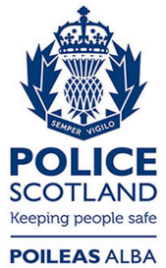 Freedom of Information ResponseOur reference:  FOI 23-1810Responded to:  xx x 2023